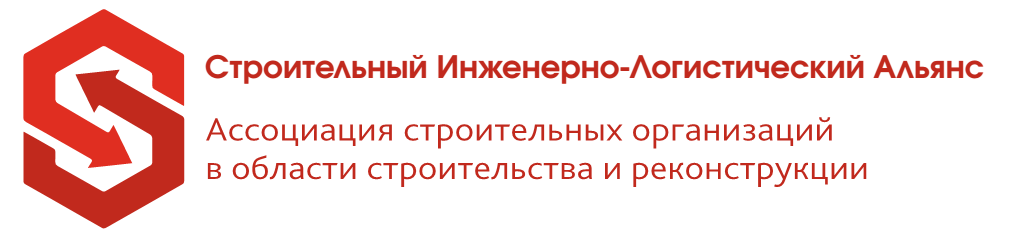   107140, г. Москва, ул. Русаковская, д. 13, стр. 2         Тел.: 8 (495) 162-80-52Результаты проверок МАЙ 2019 г.Президент Ассоциации «СИЛА»                      _____________             Стрелков О.Ю.Председатель Контрольного комитета             _____________              Тюрин В.А.№Наименование организацииИННДата проверкиРезультат проверки1.ИП Севостьянов Андрей Петрович71160488745620.05.2019 г.Акт проверки с нарушениями. Возбуждено Дисциплинарное производство.2.ООО «СТРОЙСНАБ»772732899020.05.2019 г.Документы не представлены в срок. Возбуждено Дисциплинарное производство.3.ООО «Градостроительная компания»970509415620.05.2019 г.Документы не представлены в срок. Возбуждено Дисциплинарное производство.4.ООО «РСК Строй»772239163820.05.2019 г.Документы не представлены в срок. Возбуждено Дисциплинарное производство.5.ООО «ФасадСтрой»970506553220.05.2019 г.Исключение Общим собранием, Протокол от 29.04.2019 г.6.ООО «Дигор»970900337520.05.2019 г.Акт проверки без замечаний.7.ООО «СТРОЙИНЖПРОЕКТ»772286404120.05.2019 г.Документы не представлены в срок. Возбуждено Дисциплинарное производство.8.ЗАО «Золоторудная компания «ОМЧАК»490990816420.05.2019 г.Документы не представлены в срок. Возбуждено Дисциплинарное производство.9.ООО «ПМК-77»770344925820.05.2019 г.Документы не представлены в срок. Возбуждено Дисциплинарное производство.10.ООО «БРИЗ»970100484220.05.2019 г.Документы не представлены в срок. Возбуждено Дисциплинарное производство.11.ООО «РУ СТРОЙ»773020200220.05.2019 г.Акт проверки с нарушениями. Возбуждено Дисциплинарное производство.12.ООО «ГарантСтрой»771690521120.05.2019 г.Документы не представлены в срок. Возбуждено Дисциплинарное производство.13.ООО «ДорСтрой»773516392820.05.2019 г.Исключение внеочередным Общим собранием, Протокол от 22.02.2019 г.14.ООО «ЭКО Групп»772544563420.05.2019 г.Исключение внеочередным Общим собранием, Протокол от 22.02.2019 г.15.ООО «Технострой»772034792220.05.2019 г.Документы не представлены в срок. Возбуждено Дисциплинарное производство.16.ООО «Сафис»773661068920.05.2019 г.Документы не представлены в срок. Возбуждено Дисциплинарное производство.17.ООО «СпецСтройМонтаж»971809325520.05.2019 г.Исключение Общим собранием, Протокол от 28.05.2019 г.18.ООО «БАСТИОН-СТРОЙ»772433609320.05.2019 г.Акт проверки без замечаний.19.ООО «ДДС»772418475720.05.2019 г.Исключение внеочередным Общим собранием, Протокол от 22.02.2019 г.20.ООО «ГЕА Фарм Технолоджиз РУС»770131758420.05.2019 г.Документы не представлены в срок. Возбуждено Дисциплинарное производство.21.ООО «Строительные системы»772839286020.05.2019 г.Исключение Правлением, Протокол от 30.05.2019 г.22.ООО «ДМ»772390277220.05.2019 г.Акт проверки без замечаний.23.ООО «ЭкоРесурс»772534979320.05.2019 г.Документы не представлены в срок. Возбуждено Дисциплинарное производство.24.ООО «СтройЛюкс»772871078520.05.2019 г.Документы не представлены в срок. Возбуждено Дисциплинарное производство.25.ОАО «Меридиан»771373145420.05.2019 г.Документы не представлены в срок. Возбуждено Дисциплинарное производство.26.ООО «ЭР-ЭР ИНЖИНЕРИНГ»773470971720.05.2019 г.Документы не представлены в срок. Возбуждено Дисциплинарное производство.27.ООО «БК Групп»970903045020.05.2019 г.Документы не представлены в срок. Возбуждено Дисциплинарное производство.28.ООО «СтройИнжТех»772029390020.05.2019 г.Акт проверки с нарушениями. Возбуждено Дисциплинарное производство.29.ООО «ММС»773516479120.05.2019 г.Документы не представлены в срок. Возбуждено Дисциплинарное производство.30.ООО «ТЕХНОИНВЕСТ»164404202620.05.2019 г.Акт проверки с нарушениями. Возбуждено Дисциплинарное производство.31.ООО «Бизнес Альянс»772235411420.05.2019 г.Документы не представлены в срок. Возбуждено Дисциплинарное производство.32.ООО «СПЕКТР СК»972901416720.05.2019 г.Документы не представлены в срок. Возбуждено Дисциплинарное производство.33.ООО «Элитстрой»772977513620.05.2019 г.Документы не представлены в срок. Возбуждено Дисциплинарное производство.34.ООО «ГТС»774325373420.05.2019 г.Документы не представлены в срок. Возбуждено Дисциплинарное производство.35.ООО «ОРИОН»772539773320.05.2019 г.Документы не представлены в срок. Возбуждено Дисциплинарное производство.36.ООО «Вертикаль»971805693720.05.2019 г.Документы не представлены в срок. Возбуждено Дисциплинарное производство.37.ООО «ЗИД арт»972908655620.05.2019 г.Акт проверки без замечаний.38.ООО «МЕЧТА»972927124520.05.2019 г.Документы не представлены в срок. Возбуждено Дисциплинарное производство.39.ООО «Каспийнефтестрой»772526030520.05.2019 г.Акт проверки без замечаний.40.ООО «Рубикон СК»774320188820.05.2019 г.Акт проверки без замечаний.41.ООО «Комау Руссия»771430165520.05.2019 г.Акт проверки с нарушениями. Возбуждено Дисциплинарное производство.42.ООО «Строй КА»771056060220.05.2019 г.Документы не представлены в срок. Возбуждено Дисциплинарное производство.43.ООО «СТМ-Групп»772543216020.05.2019 г.Документы не представлены в срок. Возбуждено Дисциплинарное производство.44.ООО «ПРАЙМСТРОЙ»771682997020.05.2019 г.Акт проверки без замечаний.45.ООО «ОНИКС»972304627520.05.2019 г.Исключение внеочередным Общим собранием, Протокол от 22.02.2019 г.46.ООО «СССР»772734041120.05.2019 г.Документы не представлены в срок. Возбуждено Дисциплинарное производство.47.ООО «ТЕККОН»771689802820.05.2019 г.Документы не представлены в срок. Возбуждено Дисциплинарное производство.48.ООО «ЛВ»971005587520.05.2019 г.Документы не представлены в срок. Возбуждено Дисциплинарное производство.49.ООО «ОРЕОЛ»772539850420.05.2019 г.Документы не представлены в срок. Возбуждено Дисциплинарное производство.50.ООО «Техноэксперт»772461251520.05.2019 г.Документы не представлены в срок. Возбуждено Дисциплинарное производство.51.ООО «РСК ГРУПП»770642898620.05.2019 г.Исключение внеочередным Общим собранием, Протокол от 22.02.2019 г.52.ООО «ИНСТРОЙ»771776061820.05.2019 г.Исключение Общим собранием, Протокол от 29.04.2019 г.53.ООО «СИРИУС»772842262820.05.2019 г.Исключение внеочередным Общим собранием, Протокол от 22.02.2019 г.